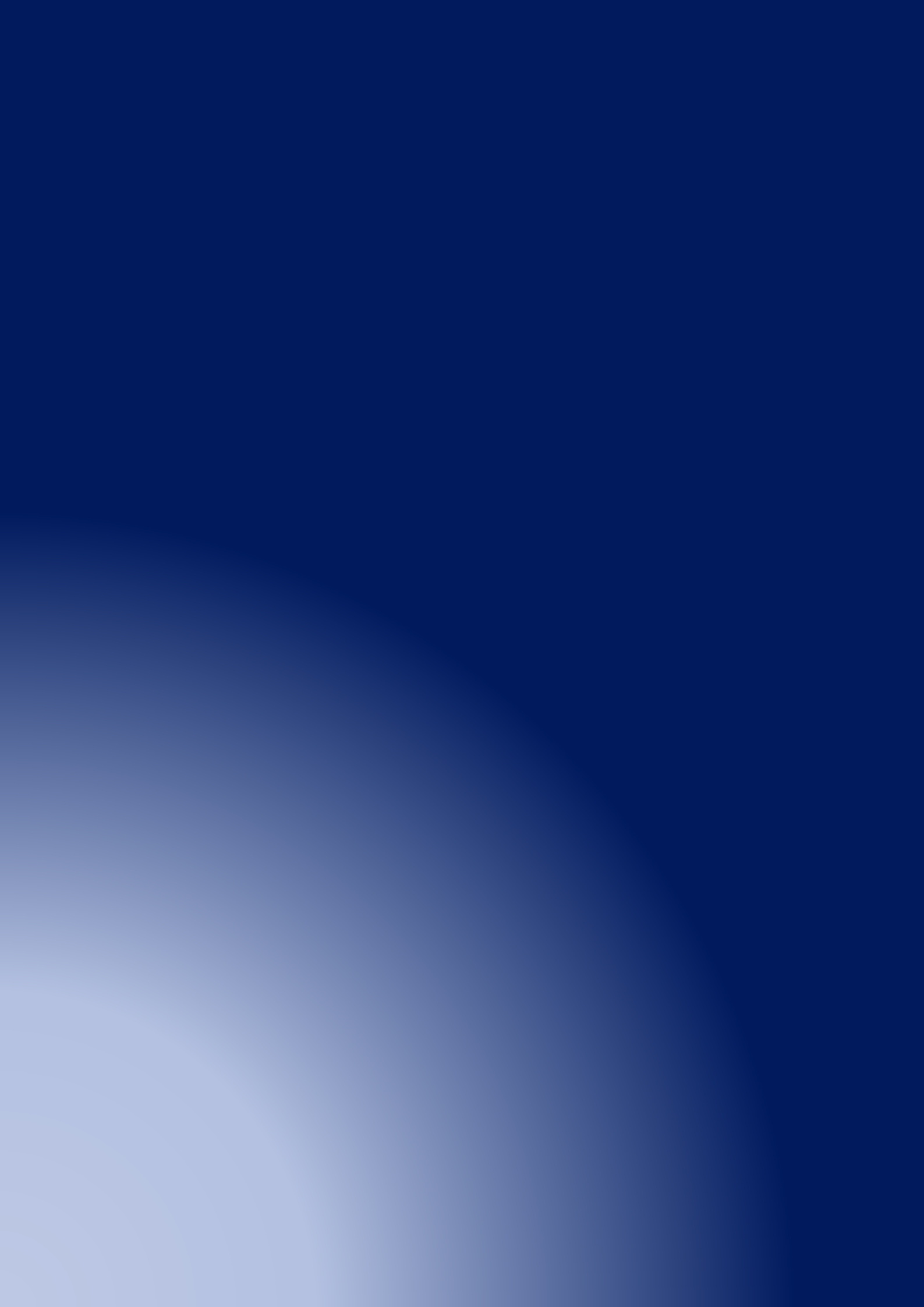 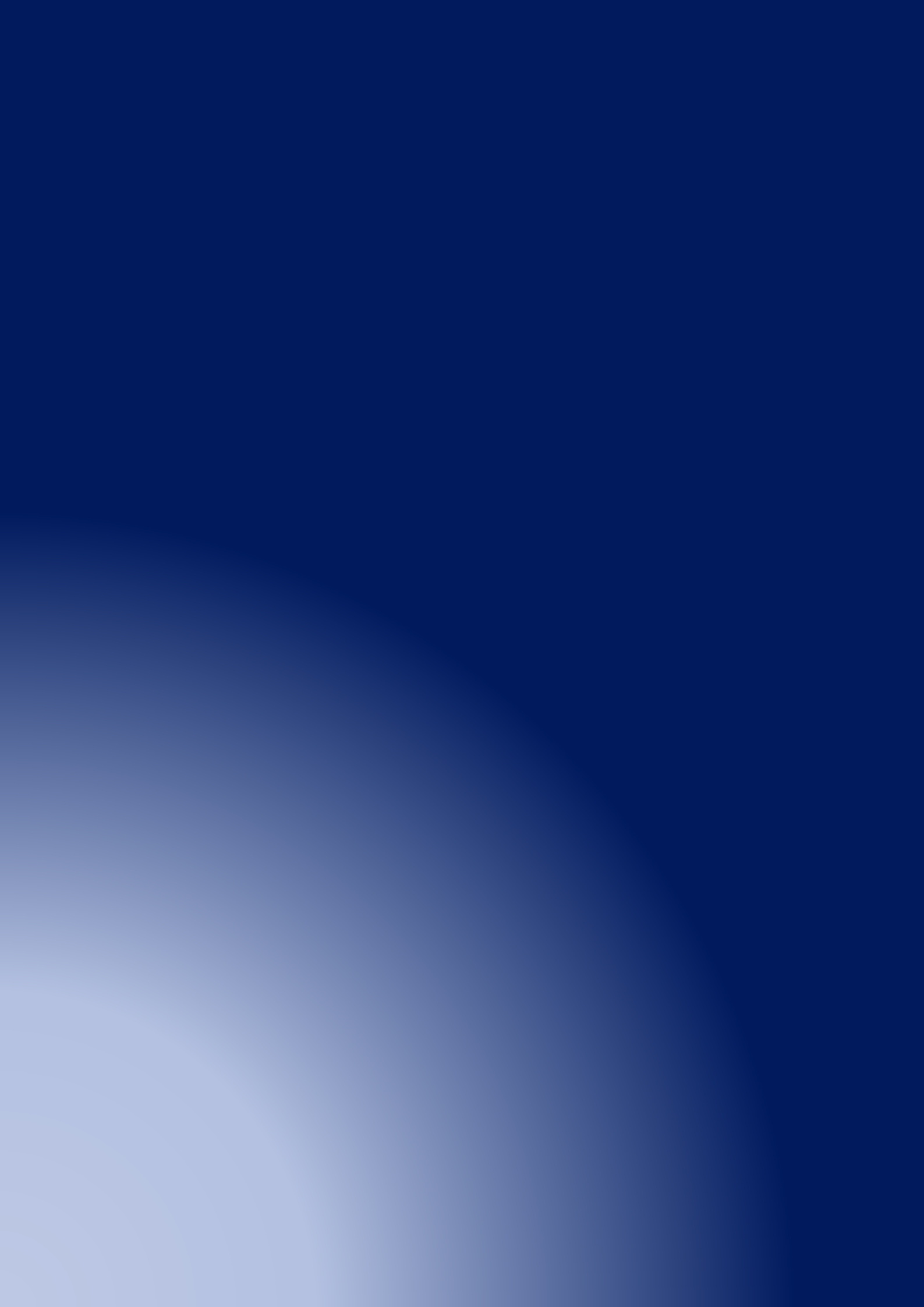 Sadržaj1. UVODOdredbama članka 39. Zakona o proračunu („Narodne novine“, broj 87/08, 136,12 i 15/15), predstavničko tijelo donosi proračuna na razini podskupine ekonomske klasifikacije za iduću proračunsku godinu i projekciju na razini skupine ekonomske klasifikacije za sljedeće dvije proračunske godine do konca tekuće godine, i to u roku koji omogućuje primjenu proračuna ssiječnjem godine za koju se donosi proračun. Uz proračun se donosi i Odluka o izvršenju proračuna.OBRAZLOŽENJE  PLANA PRORAČˇUNA GRADA PLETERNICE ZA 2021. GODINUProračun je akt kojim se procjenjuju prihodi i primici te utvrđuju rashodi i izdaci JLS za proračunsku godinu, a sadrži i projekciju prihoda i primitaka te rashoda i izdataka za slijedeće dvije godine. Proračun se odnosi na fiskalnu godinu koja predstavlja razdoblje od 12 mjeseci od početka pa do kraja godine. Zakonodavni akt kojim su regulirana sva pitanja vezana uz proračun je Zakon o proračunu (»Narodne novine«, broj 87/08, 136/12, 15/15).Vlada Republike Hrvatske usvojila je na sjednici održanoj 24. rujna 2020. godine Smjernice za izradu Državnog proračuna Republike Hrvatske za 2021. i projekcija za 2022. i 2023. godinu (dalje u tekstu: Smjernice). Sukladno Zakonu o proračunu („Narodne novine“, broj 87/08, 136/12 i 15/15) na temelju Smjernica, Ministarstvo financija je sastavilo Upute za izradu proračuna jedinica lokalne i područne (regionalne) samouprave za razdoblje 2021.-2023. Upute su dostavljene Gradu 2. listopada 2020. godine na temelju kojih je upravno tijelo za proračun i financije, izradilo svoje upute za izradu financijskog plana za 2021.-2023. godine. Izrađene Upute dostavljene su svim proračunskim korisnicima na postupanje.Metodologija izrade proračuna nije se mijenjala, temelji se na propisima Zakona o proračunu i podzakonskim aktima kojima se regulira provedba zakonskih rješenja, i to Pravilnika o proračunskim klasifikacijama („Narodne novine“, broj 26/10, 120/13 i 1/20) i Pravilnika o proračunskom računovodstvu i računskom planu („Narodne novine“, broj 124/14, 115/15, 87/16, 3/18 i 126/19). Plan proračuna se zasniva na proračunskim načelima, a jedno od proračunskih načela je i načelo transparentnosti. Grad Pleternica kontinuirano radi na povećanju proračunske transparentnosti, od objave proračunskih dokumenata, izrade knjižice Proračun u malom, do uključivanja građana u proces izrade proračuna. Nacrt Prijedloga Proračuna upućen je putem mrežne stranice Grada na javno savjetovanje.Proračun sadržava:Opći dio proračuna:Račun prihoda i rashoda u kojem su prikazani svi prihodi i rashodi prema ekonomskoj klasifikaciji npr.: prihodi od poreza, imovine, pristojbi te rashodi za zaposlene, financijski rashodi.Račun zaduživanja/financiranja koristi se u trenutku kada postoje viškovi ili manjkovi. Na računu zaduživanja/financiranja prikazuju se izdaci za financijsku imovinu i otplate zajmova te primici od financijske imovine i zaduživanja. Račun prihoda i rashoda prikazuje prikupljena i potrošena sredstva u toku jedne godine stoga se on sastoji od prihoda i rashoda. Račun zaduživanja/financiranja sastoji se od: primitaka od financijske imovine i zaduživanja te izdataka za financijsku imovinu i otplate zajmove. Na račun zaduživanja/financiranja upisuju se viškovi nastali većim prilivom prihoda od rashoda te manjkovi nastali većim odlivom sredstava u rashode od priliva prihoda.Poseban dio proračuna:Plan rashoda i izdataka raspoređen po organizacijskim jedinicama i proračunskim korisnicima iskazanim po vrstama te raspoređenim u programe koji se sastoje od aktivnosti i projekata.Plan razvojnih programa :Plan razvojnih programa sadrži strateški planirane rashode na nefinancijskoj imovini i plan kapitalnih pomoći i donacija iskazanih po izvorima prihoda za izvedbu programa što znači da se u planu razvojnih programa detaljno planiraju rashodi po programima za tri godine koji moraju biti mjerljivi i unose se u kolonu pokazatelji rezultata. Ovime se postižu veći rezultati u ostvarenju pojedinih ciljeva. Plan razvojnih programa sastavni je dio proračuna.Sukladno preporukama Ministarstva financija, a vezano za definiranje programa prilikom izrade proračuna, proračun za 2021. godinu sadrži sljedeće programe:1000 – Javna uprava i administracija1001 – Prostorno uređenje i unapređenje stanovanja1002 – Upravljanje imovinom1003 – Održavanje objekata i uređaja komunalne infrastrukture1004 – Izgradnja objekata i uređaja komunalne infrastrukture1005 – Razvoj i upravljanje sustava vodoopskrbe, odvodnje i zaštite voda1006 – Jačanje gospodarstva1007 – Potpora poljoprivredi1008 – Poticanje razvoja turizma1009 – Predškolski odgoj1010- Osnovno i srednjoškolsko obrazovanje1011 – Visoko obrazovanje1012 – Organiziranje i provođenje zaštite i spašavanje1013 – Razvoj civilnog društva1014 – Promicanje kulture1015 – Razvoj sporta i rekreacije1016 – Socijalna skrb1017 – Zaštita okolišaProračun Grada Pleternice za 2021. godinu planira se u iznosu od 65.973.371,20 kuna. U nastavku se daje račun prihoda i rashoda – opći dio.Tablica 1. Plan proračuna Grada Pleternice za 2021. s projekcijama 2022. i 2023.PRIHODI I PRIMICIKad govorimo o proračunskim prihodima i primicima oni mogu biti kapitalni prihodi, prihodi poslovanja te pomoći ili donacije. Kapitalni prihodi predstavljaju prihode od kapitalnih pomoći iz državnog ili županijskog proračuna te institucija i tijela EU. To su prihodi od nefinancijske imovine nastali od prodaje građevinskog zemljišta ili stanova u vlasništvu JLS-a. Prihodi poslovanja sastoje se od poreznih i neporeznih prihoda. Porezni prihodi su recimo, porez i prirez na dohodak, porez na imovinu i porez na robu i usluge dok u neporezne prihode spadaju prihodi od financijske imovine, prihodi od nefinancijske imovine, prihodi od upravne i administrativne pristojbe, prihodi od kamata na dane zajmove, prihodi nastali od kazne i upravne mjere te drugi prihodi. Pomoći ili donacije mogu biti donacije od pravnih i fizičkih osoba izvan općeg proračuna. Pomoći ili donacije su prilično značajna stavka u proračunima lokalnih jedinica. To su sredstva što ih jedna državna jedinica prima od druge državne jedinice ili međunarodne institucije, a ne mora ih vratiti niti za njih dati neku naknadu. Primici u proračunu mogu nastati od primitaka od financijske imovine i zaduživanja.U tablici dolje daje se Plan prihoda i primitaka Proračuna Grada Pleternice za 2021. godinu s projekcijama za 2022. i 2023. godinu:Tablica 2. Plan prihoda/primitaka Proračuna Grada Pleternice u 2021 godini s projekcijama za 2022. i 2023.PRIHODI POSLOVANJAPorez na dohodak – porez i prirez na dohodak od nesamostalnog rada i drugih samostalnih djelatnosti umanjen za povrat poreza i prireza na dohodak po godišnjoj prijaviPrihodi od poreza i prireza na dohodak planiraju se u iznosu od 26.800.000,00 kuna što je za 850.000,00 kuna manje od II. Rebalansa proračuna za 2020. godinu iz razloga izmjena Zakona o porezu na dohodak te Odluci o porezima Grada Pleternice iz studenog 2020. godine (ukidanje prireza).Porez na imovinu – porez na korištenje javnih površina, porez na promet nekretninaPorez na imovinu planira se u iznosu od 500.000,00 kuna.Porez na robu i usluge – porez na promet proizvoda i usluga, porez na tvrtku odnosno naziv tvrtkePrihodi od poreza na robu i usluge planira se u iznosu od 70.000,00 kuna.Pomoći proračunu iz drugih proračuna - tekuće pomoći iz gradskih proračuna, tekuće pomoći iz županijskih proračuna, kapitalne pomoći iz državnog proračunaPlanirana sredstva pomoći iznose 2.668.366,80 kuna, a odnose se na sufinanciranje pojedinih projekata i programa te provedbu lokalnih izbora.Pomoći od izvanproračunskih korisnika – tekuće pomoći od HZMO-a, HZZ-a i HZZO-a, kapitalne pomoći od ostalih izvanproračunskih korisnika državnog proračunaPlaniran su sredstva pomoći u iznosu od 801.300,00 kuna i to sredstva Hrvatskih voda u visini od 500.000,00 kuna za uređenje šetnice u Pleternice te sredstva Hrvatskog zavoda za zapošljavanje za program javnih radova.Pomoći izravnanja za decentralizirane funkcije – tekuće pomoći izravnanja za decentralizirane funkcijeOdnosi se na sredstva koja uplaćuje državni proračun kako bi se namirila razlika između ostvarenog prihoda od poreza na dohodak za decentralizirane funkcije i minimalnih standarda za te funkcije koji su utvrđeni Odlukama Vlade RH. Planiran je prihod od 2.097.000,00 kuna, a namijenjen je financiranju rada Javne vatrogasne postrojbe Požeško-slavonske županije.Pomoći proračunskim korisnicima iz proračuna koji im nije nadležan – tekuće pomoći iz državnog proračuna proračunskim korisnicima proračuna JLP(R)S, tekuće pomoći proračunskim korisnicima iz proračuna JLP(R)S koji im nije nadležan, kapitalne pomoći iz državnog proračuna proračunskim korisnicima proračuna JLP(R)SOdnosi se na pomoći koje doznačuju gradovi i općine, osnivači JVP PSŽ u iznosu od 467.500,00 kuna namijenjenih financiranju rada Javne vatrogasne postrojbe Požeško-slavonske županije, iznosu od 60.000,00 kuna pomoći Ministarstva kulture Hrvatskoj knjižnici i čitaonici Pleternica za nabavu knjiga, pomoći Požeško-slavonske županije u iznosu od 16.000,00 kuna za program predškole u Dječjem vrtiću Tratinčica te iznosu od 16.000,00 kuna Ministarstva rada, mirovinskog sustava, obitelji i socijalne politike za program predškole u Dječjem vrtiću Tratinčica.Pomoći iz državnog proračuna temeljem prijenosa EU sredstava – tekuće pomoći iz državnog proračuna temeljem prijenosa EU sredstava, kapitalne pomoći iz državnog proračuna temeljem prijenosa EU sredstavaUz prihode poreza i prireza na dohodak ovo su najznačajniji prihodi proračuna Grada Pleternice. Tekuće i kapitalne pomoći iz državnog proračuna temeljem prijenosa EU sredstava planirani su u visini od 26.894.704,40 kuna. U nastavku se daje pregled tekućih i kapitalnih pomoći po projektima.Tablica 3. Plan prihoda tekućih i kapitalnih pomoći iz državnog proračuna temeljem prijenosa EU sredstava u 2021. godiniPrihodi od financijske imovine – kamate na depozite po viđenju, ostali prihodi od financijske imovinePlanirani su prihodi od financijske imovine u visini od 5.000,00 kuna.Prihodi od nefinancijske imovine – naknade za koncesije za obavljanje javne zdravstvene službe i ostale koncesije, ostali prihodi od zakupa i iznajmljivanja imovine, prihodi od zakupa poljoprivrednog zemljišta, naknada za korištenje naftne luke, naftovoda i eksploataciju mineralnih sirovina, spomenička renta, pravo služnosti, legalizacija objekataPrihod od nefinancijske imovine planiran je u visini od 935.000,00 kuna.Upravne i administrativne pristojbe – gradske i općinske upravne pristojbe, boravišne pristojbeGradske i općinske upravne pristojbe planiraju se u visini od 20.000,00 kuna.Prihodi po posebnim propisima – doprinos za šume, sufinanciranje cijene usluge, participacije i slično, prihodi s naslova osiguranja, refundacije štete i totalne štete, ostali prihodi za posebne namjene, ostali nespomenuti prihodi po posebnim propisimaPrihodi po posebnim propisima planiraju se u iznosu od 2.355.500,00 kuna. Komunalni doprinosi i naknade – komunalni doprinosi, komunalne naknade Komunalna naknada i komunalni doprinosi planiraju se u visini od 1.600.000,00 kuna. Prihodi od prodaje proizvoda i robe te pruženih usluga – prihodi od pruženih uslugaPrihodi od pruženih usluga planiraju se u visini od 167.000,00 kuna, a odnose se na prihod od naplate naknade za uređenje voda te usluga čišćenja poslovnog prostora Fine.PRIHODI OD PRODAJE NEFINANCIJSKE IMOVINEPrihod od prodaje materijalne imovine – prirodnih bogatstava – ostala zemljištaPrihod se planira u visini od 470.000,00 kuna.Prihod od prodaje građevinskih objekata – ostali stambeni objektiPrihod od prodaje građevinskih objekata planira se u visini od 30.000,00 kuna.1 - Porez i prirez na dohodak	2 - Porez na imovinu3 - Porez na robu i usluge	4 - Pomoći proračunu iz drugih proračuna5 - Pomoći od izvanproračunskih korisnika	6 - Pomoći izravnanja za decentralizirane 7- Pomoći prorač. korisnicima iz proračuna koji im nije nadležan	funkcije8 - Pomoći iz državnog proračuna temeljem prijenosa EU sredstava	9 - Prihodi od financijske imovine10 - Prihodi od nefinancijske imovine	11 - Upravne i administrativne pristojbe12 - Prihodi po posebnim propisima	13 - Komunalni doprinosi i naknade14 - Prihodi od prodaje proizvoda i robe te pruženih usluga	15 - Donacije od pravnih i fizičkih osoba 16 - Prihodi od prodaje materijalne imovine – prirodnih bogatstava		izvan općeg proračuna17 - Prihodi od prodaje građevinskih objekata	18 - Primljeni kreditiGrafikon 1. – Plan prihoda/primitaka Proračuna Grada Pleternice u 2021. godiniRASHODI I IZDACIProračunski rashodi i izdaci su svi troškovi koji su nastali u JLS. Rashodi se u općem i u posebnom dijelu proračuna prikazuju prema:ekonomskoj klasifikaciji kao što su naknade zaposlenima, građanima i kućanstvima te subvencijeprogramskoj klasifikaciji po programima kao što su poticanje zapošljavanja i razvoja poduzetništva, vatrogastvo i civilna zaštita, program socijalne skrbi i novčane pomoći…aktivnostima i projektima kao što su izgradnja gradske tržnice, održavanje nerazvrstanih cesta, pomoć vjerskim zajednicama, sufinanciranje nabave udžbenika…organizacijskoj klasifikaciji kao što su opće službe grada – upravni odjel te proračunski korisniciU nastavku slijedi plan rashoda i izdataka Proračuna Grada Pleternice za 2021. godinu s projekcijama za 2022. i 2023.:Tablica 4. Plan rashoda/izdataka Proračuna Grada Pleternice za 2021. godinu s projekcijama za 2022. i 2023.Rashodi i izdaci Proračuna Grada Pleternice planirani su u visini od 65.473.371,20 kuna.RASHODI POSLOVANJARashodi za zaposlene – plaće za redovan rad, ostali rashodi za zaposlene, doprinosi na plaćeRashodi za zaposlene planiraju su u iznosu 8.864.500,00 kuna što je povećanje od 8,35% u odnosu na proračun 2020. godine iz razloga povećanja plaća zaposlenih u Dječjem vrtiću Tratinčica i Hrvatskoj knjižnici i čitaonici Pleternica. Rashodi za zaposlene obuhvaćaju plaće, doprinose na plaće i ostale rashode za zaposlenike gradske uprave i proračunskih korisnika. Rashodi za zaposlene u jedinstvenom upravnom odjelu financiraju iz EU projekata u iznosu od gotovo 30% dok se rashodi za zaposlene u programu javnih radova i projekta Zaželi i ostvari financiraju iz mjera Hrvatskog zavoda za zapošljavanje i EU projekata u 100% iznosu kao irashodi za zaposlene u Javnoj ustanovi Pleternica. Rashodi za zaposlene u Javnoj vatrogasnoj postrojbi Požeško-slavonske županije financiraju se iz pomoći izravnanja za decentralizirane funkcije u 100% iznosu.Tablica 5. Plan rashoda za zaposlene u gradskoj upravi i proračunskim korisnicima u 2021. godini i projekcije 2022. i 2023.U nastavku se daje pregled rashoda za zaposlene po proračunskim korisnicima i jedinstvenom upravnom odjelu. 33% rashoda za zaposlene odnosi se na Dječji vrtić Tratinčica, slijedi Javna vatrogasna postrojba s 25%, projekt Zaželi i ostvari II sa 16%, Jedinstveni upravni odjel sa 7% te ostali s 19%.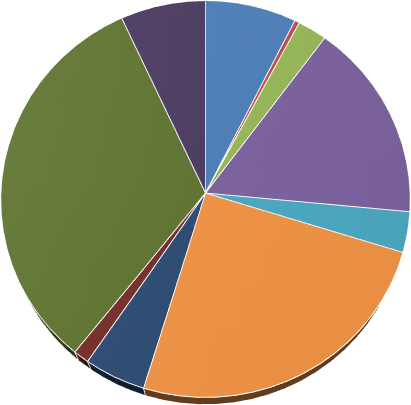 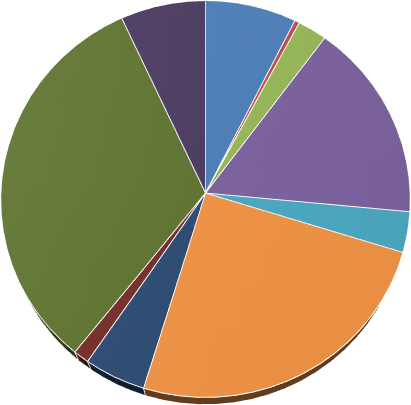 Grafikon 2. Rashodi za zaposlene – Proračun 2021.Materijalni rashodi – naknade troškova zaposlenima, rashodi za materijal i energiju, rashodi za usluge, naknade troškova osobama izvan radnog odnosa, ostali nespomenuti rashodi poslovanjaMaterijalni rashodi planiraju se u iznosu od 10.829.100,00 kuna.Financijski rashodi – kamate za primljene kredite i zajmove, ostali financijski rashodiFinancijski rashodi planiraju se u iznosu od 65.000,00 kuna.Subvencije – subvencije trgovačkim društvima, zadrugama, poljoprivrednicima i obrtnicima izvan javnog sektoraSubvencije se planiraju u iznosu od 1.400.000,00 kuna, a odnose se na potpore malom i srednjem poduzetništvu (1.000.000,00 kuna) kroz Program razvoja gospodarstva Grada Pleternice te pomoć poljoprivrednicima (300.000,00 kuna). Ostali dio subvencija odnosi se sufinanciranje rada reciklažnog dvorišta u Pleternici.Pomoći dane u inozemstvo i unutar općeg proračuna – pomoći unutar općeg proračuna, pomoći proračunskim korisnicima drugih proračuna, pomoći temeljem prijenosa EU sredstavaPlaniraju se rashodi u iznosu od 371.214,00 kuna, a odnose se na prijenos EU sredstava partnerima (221.214,00) te pomoći unutar općeg proračuna (150.000,00).Naknade građanima i kućanstvima na temelju osiguranja i druge naknade – ostale naknade građanima i kućanstvima iz proračunaPlaniraju se rashodi u visini od 1.300.000,00 kuna za naknade koje se isplaćuju korisnicima Socijalnog programa Grada Pleternice, a uključuje jednokratne pomoći, stipendije studentima, božićnice umirovljenicima, naknade za novorođenu djecu, potpore za kupnju prve nekretnine, isplate za ogrjev.Ostali rashodi – tekuće donacije, kapitalne donacije, kapitalne pomoćiPlaniraju se rashodi za financiranje programa javnih potreba u kulturi, športu, civilnih udruga, financiranje vatrogastva, aktivnosti zaštite i spašavanja, nabavu radnih bilježnica za učenike osnovne škole, rad Hrvatskog crvenog križa, političke stranke i sl. Rashod se također odnosi na prijenos EU sredstava partnerima u projektima.RASHODI ZA NABAVU NEFINANCIJSKE IMOVINERashodi za nabavu neproizvedene dugotrajne imovine – materijalna imovina – prirodna bogatstvaRashodi se planiraju u iznosu od 610.000,00Rashodi za nabavu proizvedene dugotrajne imovine – građevinski objekti, postrojenja i oprema, prijevozna sredstva, knjige, umjetnička djela i ostale izložbene vrijednosti, nematerijalna proizvedena imovinaRashodi se planiraju u iznosu od 35.137.657,20 kuna (posebno obrazloženo u okviru Posebnog dijela Proračuna)Rashodi za dodatna ulaganja na nefinancijskoj imovini – dodatna ulaganja na građevinskim objektimaRashodi se planiraju u iznosu od 500.000,00 kunaIZDACI ZA FINANCIJSKU IMOVINU I OTPLATE ZAJMOVAIzdaci za financijsku imovinu i otplate zajmova – otplata glavnice primljenih kredita i zajmova od kreditnih i ostalih financijskih institucija u javnom sektoruNe planiraju se izdaci po ovoj osnovi.1 – Rashodi za zaposlene	2 – Materijalni rashodi3 – Financijski rashodi	4 - Subvencije5 - Pomoći dane u inozemstvo i unutar općeg proračuna	6 – Naknade građanima i kućanstvima na 7 –Ostali rashodi		temelju osiguranja i dr. naknade8 - Rashodi za nabavu neproizv.dug.imov.	9 - Rashodi za nabavu proizv.dug.imov.10 – Rashodi za dodatna ulaganja na nefin.imovini	11 - Izdaci za financijsku imovinu i otplatezajmovaGrafikon 3. – Plan rashoda/izdataka Proračuna Grada Pleternice za 2021. godinuRASHODI	I	IZDATCI	GRADSKE	UPRAVE	I	PRORAČUNSKIH KORISNIKAU nastavku se daje pregled ukupno planiranih rashoda i izdataka Proračuna Grada Pleternice u 2021. godini gradske uprave i proračunskih korisnika.Tablica 6. Rashodi i izdaci Proračuna Grada Pleternice po glavama za 2021.godinu s projekcijama za 2022. i 2023.OPĆE SLUŽBE GRADA – UPRAVNI ODJELProgram 1000 – Javna uprava i administracijaOpis i cilj programa: Grad Pleternica u samoupravnom djelokrugu obavlja poslove lokalnog značaja kojima se neposredno ostvaruju prava građana, a koji nisu Ustavom ili zakonom dodijeljeni državnim tijelima i to osobito poslove koji se odnose na: uređenje naselja i stanovanje, prostorno i urbanističko planiranje, komunalno gospodarstvo, brigu o djeci, socijalnu skrb, primarnu zdravstvenu zaštitu, odgoj i osnovno obrazovanje, kulturu, tjelesnu kulturu i šport, zaštitu potrošača, zaštitu i unapređenje prirodnog okoliša, protupožarnu zaštitu i civilnu zaštitu, promet na svom području , ostale poslove sukladno posebnim zakonima. Grad Pleternica obavlja poslove iz samoupravnog djelokruga sukladno posebnim zakonima kojima se uređuju prethodno navedene pojedine djelatnosti. Poslovi iz samoupravnog djelokruga detaljnije se utvrđuju odlukama Gradskog vijeća i Gradonačelnika u skladu sa zakonom.U okviru ovog programa osiguravaju se rashodi za dužnosnike, službenike i namještenike Grada Pleternice, rad Gradskog vijeća te ostale materijalne i financijske rashode neophodne za funkcioniranje Grada kao jedinice lokalne samouprave. U okviru ovog programa osiguravaju se sredstva za rad političkih stranaka i članova izabranih s liste grupe birača, a sukladno Zakonu o financiranju političkih aktivnosti, izborne promidžbe i referenduma te sredstva za provedbu lokalnih izbora 2021. Aktivnosti i projekti u okviru programa su:osnovna aktivnost upravnih tijeladonacije političkim strankamanabava opremelokalni izbori 2021Osnovna aktivnost upravnih tijela – 1.808.400,00 kuna - plaća, ostali rashodi za zaposlene, doprinosi na plaće, naknade troškova zaposlenima, rashodi za materijal i energiju, rashodi za usluge, ostali nespomenuti rashodi poslovanja, ostali financijski rashodiU okviru ove aktivnosti osiguravaju se plaće dužnosnika, službenika i namještenika, osim dijela plaća koji se financira iz EU fondova i koji nalazi na drugim pozicijama proračuna, rashodi za zaposlene, doprinosi na plaću, naknade troškova zaposlenima (dnevnice, ostali rashodi službenih putovanja, naknade za prijevoz na posao i s posla te seminari, savjetovanja i simpoziji). Aktivnost obuhvaća rashode za materijal i energiju gradske uprave, rashode za usluge (usluge telefona, poštarine, usluge tekućeg i investicijskog održavanja postrojenja i opreme, ostale usluge promidžbe i informiranja, zakupnine i najamnine za prijevozna sredstva, ostale intelektualne, računalne i nespomenute usluge, usluge pri registraciji prijevoznih sredstava i ostale nespomenute usluge), ostale nespomenute rashode poslovanja (naknade za rad članovima Gradskog vijeća, premije osiguranja imovine, reprezentacije i tuzemne članarine) te ostale financijske rashode.Donacije političkim strankama – 60.900,00 - tekuće donacijeRashod se odnosi na isplatu sredstava političkim strankama i članovima izabranim s liste grupe birača, a sukladno Odluci o raspoređivanju sredstava za rad političkih stranaka i članova izabranih s liste grupe birača zastupljenih u Gradskom vijeću Grada za 2021. godinu.U 2020. godini Grad Pleternica planira povrat kratkoročnog kredita od 2.000.000,00 kuna koji se koristio za premošćivanje jaza nastalog zbog različite dinamike priljeva sredstava i dospijeća obveza (izdatak je izvršen tijekom prva dva mjeseca 2020. godine te Grad Pleternica u ovom trenutku nema obvezu prema banci).Nabava opreme – 150.000,00 – postrojenja i oprema, prijevozna sredstva, nematerijalna proizvedena imovinaU okviru aktivnosti osiguravaju se sredstva za nabavu opreme, otkup prijevoznog sredstva nakon isteka ugovora o leasingu te nabavu računalnih programa.Lokalni izbori 2021. – 366.000,00 – rashodi za materijal i energiju, rashodi za usluge, tekuće donacije, ostali nespomenuti rashodi poslovanjaU okviru aktivnosti osiguravaju se sredstva za provedbu lokalnih izbora 2021. godine kao i naknade troškova izborne promidžbe.Program 1001 – Prostorno uređenje i unapređenje stanovanjaOpis i cilj programa: U okviru programa osiguravaju se sredstva za izmjene prostorno-planske dokumentacije, katastarske izmjere, geodetsko-katastarske usluge i sl. s ciljem uređivanja zemljišnih knjiga te osiguravanja prostorno-urbanističkog razvoja grada. Aktivnosti i projekti u okviru programa su:geodetske i katastarske uslugeprostorni planoviGeodetske i katastarske usluge – 50.000,00 – geodetsko-katastarske uslugeRashodi se odnose na geodetsko-katastarske usluge.Prostorni planovi – 10.000,00 – nematerijalna imovinaRashodi se odnose na rashode za prostorne i urbanističke planove.Program 1002 – 26.412.671,20 – Upravljanje imovinomOpis i cilj programa: Program obuhvaća troškove održavanja objekata u vlasništvu Grada Pleternice, rekonstrukcije i izgradnje, kupnje, modernizacije, rekonstrukcije i opremanja osim objekata namijenjenih športu, vatrogastvu i poduzetništvu kao i komunalnoj infrastrukturi. U okviru programa ostvareni su rashodi komunalnih usluga. Aktivnosti i projekti u okviru programa su:održavanje poslovnih, stambenih prostora, opreme i drugogakurija KuševićInterpretacijski centar Terra PanonicaMemorijalni centar dr. Andrija ŠtamparDruštveni dom RatkovicaInterpretacijski centar – Muzej bećarcaDruštveni dom ZarilacKamp odmorište ZarilacSlavonska kućaOdržavanje poslovnih, stambenih prostora, opreme i drugo – 1.782.457,20 – rashodi za materijal i energiju, rashodi za usluge, građevinski objekti, postrojenja i oprema, dodatna ulaganja na građevinskim objektimaRashodi za materijal i energiju odnose se na električnu energija, plin, ostali materijal i dijelove za tekuće i investicijsko održavanje te sitni inventar. Rashodi za usluge obuhvaćaju usluge tekućeg i investicijskog održavanja građevinskih objekata, ostale komunalne usluge,zakupnine i najamnine za građevinske objekte te ostale nespomenute usluge. U okviru ove aktivnosti najznačajniji rashod su ostale komunalne usluge, a koje se odnose na zbrinjavanje otpada, naknadu za odlaganje komunalnog otpada na odlagalištu Vinogradine koji se plaća Gradu Požegi, rashode skloništa za životinje te naknadu za uređenje voda. Rashodi za nabavu neproizvedene i proizvedene dugotrajne imovine odnose se na troškove kupnje zemljišta i zgrada od interesa za Grad Pleternicu, a dodatna ulaganja na građevinskim objektima na troškove ulaganja u zgrade u vlasništvu Grada Pleternice.Kurija Kušević – 1.000.000,00 – građevinski objektiRashod se odnosi na rekonstrukciju Kurije Kušević. Projekt prijavljen na natječaj Ministarstva kulture.Interpretacijski centar Terra Panonica – plaće, doprinosi na plaće, rashodi za materijal i energiju, tekuće donacije, kapitalne donacije, pomoći temeljem prijenosa EU sredstava.Rashodi u okviru ove aktivnosti odnose se na provedbu EU projekta Interpretacijski centar Terra Panonica. Dio plaća službenika gradske uprave financira se u okviru provedbe projekta te su stoga iznosi plaća ovdje evidentirani, uključujući i obvezne doprinose. Projekt se provodi u partnerstvu s Javnom ustanovom za upravljanje zaštićenim područjem Požeško-slavonske županije i Turističkom zajednicom Grada Pleternice i financira se iz EU fondova.Memorijalni centar dr. Andrija Štampar – 200.000,00 – građevinski objektiRashodi se odnose na troškove izrade tehničke dokumentacije Memorijalnog centra dr. Andrija Štampar u Brodskom Drenovcu (na mjestu starog doma).Društveni dom Ratkovica – 570.000,00 - građevinski objekti, postrojenja i opremaRashodi se odnose na troškove izgradnje i opremanja Društvenog doma u Ratkovici.Interpretacijski centar – Muzej bećarca – 21.612.000,00 – plaće, doprinosi na plaće, rashodi za materijal i energiju, rashodi za usluge, ostali nespomenuti rashodi poslovanja, građevinski objekti, postrojenja i opremaRashodi se odnose na provedbu EU projekta „Svijet graševine“ kojemu je nositelj Grad Pakrac, a partneri Grad Pleternica, Požeško-slavonska županija, Turistička zajednica Požeško- slavonske županije, Muzej Grada Pakraca, Javna ustanova Pleternica i Gradska knjižnica Pakrac. U okviru projekta planira se uspostava rada Interpretacijskog centra Muzej bećarca.Društveni dom Zarilac – 343.000,00 – rashodi za usluge, građevinski objektiRashodi se odnose na provedbu EU projekta energetske obnove zgrade Društvenog doma u Zarlicu.Slavonska kuća - 330.000,00 – građevinski objektiRashod se odnosi na izradu projektno-tehničke dokumentacije za ishođenje građevinske dozvole za izgradnju smještajnog objekta uz IC Terra Panonica i šetnicu na Orljavi (Trg Zrinskog i Frankopana).Program 1003 – Održavanje objekata i uređaja komunalne infrastruktureOpis i cilj programa: Program obuhvaća poslove održavanja komunalne infrastrukture i nabave opreme razvrstane u aktivnosti i kapitalne projekte koji predstavljaju obavljanje djelatnosti iz Zakona o komunalnom gospodarstvu. Programom se osiguravaju sredstva za obavljanje poslova održavanja javne rasvjete, održavanje zelenih površina, dječjih igrališta i javnih fontana, čišćenje javno prometnih površina, sanaciju divljih deponija, održavanje ostalih javnih površina, održavanje nerazvrstanih cesta i održavanje groblja. Aktivnosti i projekti u okviru programa su:održavanje nerazvrstanih cesta i ostalih prometnicaodržavanje javnih zelenih površinaodržavanje građevina, uređaja i predmeta javne namjeneodržavanje grobljaodržavanje čistoće javnih površinaodržavanje javne rasvjetejavni rad –revitalizacija javnih površinaOdržavanje nerazvrstanih cesta i ostalih prometnica – 1.500.000,00 – rashodi za uslugeRashodi se odnose na zimsku službu, čišćenje ulica, radove održavanja nerazvrstanih cesta (ceste i poljski putevi).Održavanje javnih zelenih površina – 1.000.000,00 – rashodi za uslugeRashodi se odnose na usluge održavanja javnih zelenih površina na području naselja Pleternica.Održavanje građevina, uređaja i predmeta javne namjene – 50.000,00 – rashodi za usluge Rashodi se odnose na troškove održavanja građevina, uređaja i predmeta javne namjene. Održavanje groblja – 500.000,00 – rashodi za uslugeRashodi se odnose na troškove zbrinjavanja otpada s groblja s područja Grada, potrošnju vode i održavanje mrtvačnica, košnju groblja.Održavanje čistoće javnih površina – 200.000,00 – rashodi za uslugeRashodi se odnose na sanaciju divljih deponija te uređenja javnih površina.Održavanje javne rasvjete – 900.000,00 – rashodi za materijal i energiju, rashodi za uslugeRashodi se odnose na troškove javne rasvjete (energija i održavanje).Javni rad – revitalizacija javnih površina – 301.300,00 – plaće, doprinosi na plaće, naknade troškova zaposlenimaRashodi se odnose na plaće, obvezne doprinose na plaće te troškove prijevoza osoba zaposlenih u programu javnih radova Grada Pleternice.Program 1004 – Izgradnja objekata i uređaja komunalne infrastruktureOpis i cilj programa: Program obuhvaća poslove izgradnje komunalne infrastrukture sukladno Zakonu o komunalnom gospodarstvu. Programom se osiguravaju sredstva za izgradnju javne rasvjete, izgradnju i dodatna ulaganja u prometnice, izgradnju i uređenje groblja, javnih površina, te građevina i uređaja javne namijene. Aktivnosti i projekti u okviru programa su:izgradnja i dodatna ulaganja u prometniceizgradnja javne rasvjeteizgradnja i uređenje grobljaizgradnja i uređenje javnih površinagrađevine i uređaji javne namjenepoučna staza Staracpoučna staza Brodski DrenovacIzgradnja i dodatna ulaganja u prometnice – 2.000.000,00 – građevinski objektiRashodi se odnose na troškove izrade tehničke dokumentacije za izgradnju javno-prometnih površina, ulaganja u prometnice te izgradnju šetnice uz rijeku Orljavu.Izgradnja javne rasvjete – 200.000,00 – građevinski objektiRashodi se odnose na troškove izgradnje javne rasvjete na području grada.Izgradnja i uređenje groblja – 1.500.000,00 – građevinski objektiRashodi se odnose na ulaganja po mjesnim grobljima – staze, ograde, mrtvačnice i sl.Izgradnja i uređenje javnih površina – 500.000,00 – građevinski objektiRashodi se odnose na ulaganja vezano za uređenje javnih površina.Građevine i uređaji javne namjene – 50.000,00 – građevinski objektiRashodi se odnose na ulaganja u građevine i uređaje javne namjene.Poučna staza Starac – 958.500,00 – građevinski objektiRashodi se odnose na provedbu EU projekta za uređenje i opremanje poučne staze Starac – dionica od gradskog groblja do vidikovca Bačva na Starcu. Projekt se financira kroz mjeru 8.5.2. Ruralnog razvoja u visini od 744.000,00 kuna.Poučna staza Brodski Drenovac – 430.200,00 – građevinski objektiRashodi se odnose na provedbu EU projekta za uređenje i opremanje poučne staze Brodski Drenovac. Projekt se financira kroz mjeru 8.5.2. Ruralnog razvoja u visini od 430.200,00 kuna.Program 1005 – Razvoj i upravljanje sustava vodoopskrbe, odvodnje i zaštite vodaOpis i cilj programa: Program obuhvaća rashode za izgradnju sustava vodoopskrbe, odvodnje i zaštite voda. Aktivnosti i projekti u okviru programa su:izgradnja vodoopskrbnog sustavaizgradnja sustava odvodnje otpadnih vodaIzgradnja vodoopskrbnog sustava – 100.000,00 – kapitalne pomoćiRashod se odnosi na kapitalnu pomoć Tekiji d.o.o. za provedbe projekata izgradnje sustava vodoopskrbe na području grada.Izgradnja sustava odvodnje otpadnih voda – 1.000.000,00 – kapitalne pomoćiRashod se odnosi na kapitalnu pomoć Tekiji d.o.o. za provedbe projekata izgradnje sustava odvodnje na području grada (Aglomeracija Pleternica i sustav odvodnje Zagrađe – Bučje – Brodski Drenovac)Program 1006 – Jačanje gospodarstvaOpis i cilj programa: Cilj ovoga programa su razvoj i promocija poduzetničke infrastrukture, jačanje konkurentnog nastupa poduzetnika na tržištu, povećanje investicijskih ulaganja poduzetnika uz rast zaposlenosti, poboljšanje uvjeta za financiranje poduzetnika te podizanje razine poduzetničkih znanja i vještina. Područja programa su izgradnja poduzetničke infrastrukture, promocija poduzetničke infrastrukture, poduzetnički inkubatori i potpore. Aktivnosti i projekti u okviru programa su:razvoj poduzetništvarazvoj Poduzetničke zoneE-inkubatorTehnologijsko inovacijski centar s inkubatorom – faza IIRazvoj poduzetništva – 1.000.000,00 – subvencije trgovačkim društvima i obrtimaRashodi se odnose se na potpore male vrijednosti trgovačkim društvima i obrtima s područja Grada Pleternice, a sukladno Programu razvoja gospodarstva Grada PleterniceRazvoj poduzetničke zone – 630.000,00 – rashodi za usluge, materijalna imovina, građevinski objektiRashodi se odnose na troškove promocije poduzetničke zone, kupnje zemljišta te ulaganja u infrastrukturu.E-inkubator – 3.246.000,00 – rashodi za usluge, građevinski objekti, postrojenja i oprema, nematerijalna proizvedena imovinaRashodi se odnose na provedbu EU projekta E-inkubatora u sklopu kojeg se gradi i oprema nova zgrada E-inkubatora u Pleternici. Partneri na projektu su Grad Kutjevo i Poduzetnički centar Pleternica.Tehnologijsko inovacijski centar s inkubatorom – faza II –građevinski objektiRashodi se odnose na troškove izrade tehničke dokumentacije za nadogradnju inkubatora u Pleternici.Program 1007 – Potpora poljoprivrediOpis i cilj programa: U okviru programa osiguravaju se sredstva za potpore poljoprivrednom sektoru s ciljem stvaranja uvjeta za konkurentnu poljoprivrednu proizvodnju. Ciljevi programa usmjereni su na preusmjeravanje poljoprivredne proizvodnje prema visoko prihodovnim poljoprivrednim proizvodima, poticanje umrežavanja poljoprivrednih proizvođača i prerađivačkih organizacija te distribucije poljoprivrednih proizvoda. Aktivnosti i projekti u okviru programa su:Razvoj poljoprivredePleternički poljoprivredni inkubator s distribucijskim centrom Razvoj poljoprivrede – 300.000,00 – subvencije poljoprivrednicima Planiraju se rashodi za potpore poljoprivrednicima.Pleternički poljoprivredni inkubator s distribucijskim centrom – 500.000,00 – građevinski objektiRashodi se odnose na troškove izrade tehničke dokumentacije za izgradnju poljoprivrednog inkubatora u poduzetničkoj zoni.Program 1008 – Poticanje razvoja turizmaOpis i cilj programa: Program poticanja razvoja turizma uključuje aktivnosti koje se odnose na promociju grada Pleternice kao turističke destinacije kroz sufinanciranje priredbi i manifestacija i podršku aktivnostima Turističke zajednice Grada Pleternice kroz učinkovitu promociju turističke destinacije i urbanog turizma, poticanje projekata uljepšavanja grada i programa koje doprinose razvoju turističke destinacije Grada Pleternice i povećanju turističkog prometa (broj dolaska turista, broj ostvarenih noćenja) na području grada. Aktivnosti i projekti u okviru programa su.Turistička zajednica Grada PleterniceTuristička zajednica Grada Pleternice – 250.000,00 – tekuće donacije, kapitalne donacijeRashodi se odnose na donacije Turističkoj zajednici Grada Pleternice za provedbu njenih programskim aktivnosti.Program 1009 – Predškolski odgojOpis i cilj programa: Program za cilj ima pružanje podrške roditeljima djece s područja Grada Pleternice. Obuhvaća programe odgoja i obrazovanja djece rane i predškolske dobi od navršenih godinu dana do polaska u školu. Aktivnosti i projekti u okviru programa su:Dječje igraoniceDječji vrtić TratinčicaDječje igraonice – 50.000,00 – tekuće donacijeRashod se odnosi na sufinanciranje rada dječjih igraonica u Gradcu, Buku, Zagrađu i Brodskom DrenovcuDječji vrtić Tratinčica – 200.000,00 – građevinski objektiRashod se odnosi na troškove izrade tehničke dokumentacije za izgradnju dječjeg vrtića u Kuzmici.Program 1010 – Osnovno i srednjoškolsko obrazovanjeOpis i cilj programa: Program za cilj ima pružanje podrške roditeljima osnovnoškolske i srednjoškolske djece.  Aktivnosti i projekti u okviru programa su:Nabava radnih materijala i ostalog za učenike osnovne školeSufinanciranje prijevoza učenikaNabava radnih materijala i ostalog za učenike osnovne škole – 300.000,00 – tekuće donacijeRashod se odnosi na troškove nabave radnih bilježnica i ostalog materijala za učenike osnovne školeSufinanciranje prijevoza učenika – 30.000,00 – rashodi za uslugeRashod se odnosi na sufinanciranje troška prijevoza učenika srednje škole u Pleternici (udaljenost kraća od 5 km).Program 1011 – Visoko obrazovanjeOpis i cilj programa: Program za cilj ima pružanje podrške studentima s područja grada. Aktivnosti i projekti u okviru programa su:Stipendiranje učenika i studenataStipendiranje učenika i studenata - ostale naknade građanima i kućanstvima iz proračunaRashodi se odnose na isplatu stipendija studentima.Program 1012 – Organiziranje i provođenje zaštite i spašavanjeOpis i cilj programa: Provedba zakonskih odredbi vezano za vatrogastvo te zaštitu i spašavanje s ciljem spašavanja ljudi i imovine ugroženih požarom ili drugim nesrećama. U okviru programa osiguravaju se i sredstva za tekuće i investicijsko održavanje, dodatna ulaganja u imovinu te izgradnju novih objekata namijenjenih vatrogastvu, zaštiti i spašavanju. Aktivnosti i projekti u okviru programa su:Donacije DVD-ima i Vatrogasnoj zajedniciCivilna zaštitaHrvatska gorska služba spašavanjaZgrada DVD Požeške SesveteZgrada DVD SulkovciZgrada DVD BukZgrada DVD PleternicaDonacije dobrovoljnim vatrogasnim društvima i vatrogasnoj zajednici – 1.000.000,00 –tekuće donacije, kapitalne donacijeTekuće i kapitalne donacije Vatrogasnoj zajednici Požeštine koje se doznačavaju dobrovoljnim vatrogasnim društvima s područja Grada Pleternice, a čiji dio sredstava ostaje VZ Požeštine za redovan rad, ostaju na planiranoj razini. U okviru ovih rashoda financiraju se DVD Pleternica, DVD Gradac, DVD Buk, DVD Sulkovci, DVD Požeška Koprivnica, DVD Zagrađe, DVD Bučje, DVD Brodski Drenovac, DVD Lakušija, DVD Frkljevci, DVD Knežci, DVD Požeške Sesvete.Civilna zaštita - 50.000,00 – rashodi za materijal i energiju, postrojenja i opremaRashodi se odnose na troškove materijala, energije i opreme civilne zaštite. Hrvatska gorska služba spašavanja (HGSS) – 10.000,00 – tekuće donacije Rashod se odnosi na tekuću donaciju HGSS-u za redovan rad.Zgrada DVD Požeške Sesvete – rashodi za usluge, građevinski objektiRashodi se odnose na provedbu EU projekta energetske obnove.Zgrada DVD Sulkovci - rashodi za uslugeRashodi se odnose na provedbu EU projekta energetske obnove.Zgrada DVD Buk - rashodi za uslugeRashodi se odnose na provedbu EU projekta energetske obnove.Zgrada DVD Pleternica – građevinski objektiRashod se odnosi na izradu projektno-tehničke dokumentacije za izgradnju novog vatrogasnog doma u Pleternici.Program 1013 – Razvoj civilnog društvaOpis i cilj programa: Osiguravanje sredstava za programe javnih potreba koje provode udruge civilnog društva s ciljem razvoja zajednice te razvoja kapaciteta udruga. Aktivnosti i projekti u okviru programa su:Sufinanciranje udruga građanaSufinanciranje udruga građana – 400.000,00 – tekuće donacije, kapitalne donacijeRashodi se odnose na tekuće i kapitalne donacije udrugama za redovan rad te ulaganja u dugotrajnu imovinu.Program 1014 – Promicanje kultureOpis i cilj programa: Program obuhvaća aktivnosti, poslovi i djelatnosti u kulturi od značenja za Grad Pleternicu, kao i za njegovu promociju na svim razinama međužupanijske i međunarodne suradnje. Program obuhvaća financijsko poticanje razvitka kulturnih aktivnosti odnosno ostvarivanje raznih aktivnosti udruga i ostalih korisnika na području kulture te organizaciju manifestacija od značaja za Grad Pleternicu.. U okviru programa osiguravaju se i sredstva za vjerske zajednice (tekuće i kapitalne pomoći). Aktivnosti i projekti u okviru programa su:Poticanje kulturnih aktivnosti kroz sufinanciranje udrugaKulturne priredbe i manifestacijeSponzorstva u kulturiPomoć vjerskim zajednicamaPoticanje kulturnih aktivnosti kroz sufinanciranje udruga – 150.000,00 – tekuće donacijeRashodi se odnose na donacije udrugama u kulturi putem Programa javnih potreba u kulturi i smanjuju se za 50.000,00 kuna.Kulturne priredbe i manifestacije – 250.000,00 – ostali nespomenuti rashodi poslovanjaRashodi se odnose na troškove manifestacija, a temeljem Programa javnih potreba u kulturi. Rashodi se smanjuju za 100.000,00 kuna.Pomoć vjerskim zajednicama – 600.000,00 – tekuće donacije, kapitalne donacije Tekuće i kapitalne donacije vjerskim zajednicama smanjuju se za 100.000,00 kuna. Sponzorstva u kulturi – 20.000,00 – ostali nespomenuti rashodi poslovanjaRashodi se odnose na ostale rashode vezane za provedbu Programa javnih potreba u kulturi.Program 1015 – Razvoj sporta i rekreacijeOpis i cilj programa: Program obuhvaća aktivnosti, poslove i djelatnosti u športu od značenja za Grad Pleternicu i njegovu promociju na svim razinama. Cilj programa je sustavnousmjeravati razvoj športa u Gradu Pleternici i kontinuirano osiguravati uvjete za zadovoljavanje potreba građana u područjima športskih djelatnosti. U okviru programa osiguravaju se sredstva za poticanje športsko rekreativnih aktivnosti, športske priredbe i manifestacije te održavanje i ulaganja u športsku infrastrukturu. Aktivnosti i projekti u okviru programa su:Poticanje športsko rekreativnih aktivnostiŠportske priredbe i manifestacijeOdržavanje športske infrastruktureIzgradnja športske infrastrukturePoticanje športsko rekreativnih aktivnosti – 1.210.000,00 – rashodi za usluge, tekuće donacije, kapitalne donacijeRashodi se odnose na sufinanciranje rada športskih udruga.Športske priredbe i manifestacije - 100.000,00 – rashodi za materijal i energiju, rashodi za usluge, naknade troškova osobama izvan radnog odnosa, ostali nespomenuti rashodi poslovanja, tekuće donacijeRashodi se odnose na troškove organizacije športskih manifestacija te tekuće donacije športskim udrugama u te svrhe.Održavanje športske infrastrukture – 200.000,00 – rashodi za materijal i energiju, rashodi za uslugeRashodi se odnose na troškove održavanja športske infrastruktureIzgradnja športske infrastrukture – 1.000.000,00 – kapitalne donacije, građevinski objektiRashodi se odnose na troškove ulaganja u športsku infrastrukturu i kapitalne donacije športskim udrugama u tu svrhu.Program 1016 – Socijalna skrbOpis i cilj programa: Osiguravanje sredstava za ostvarivanje prava iz socijalne skrbi građanima s područja Grada Pleternice koji se odnose na naknade za trošak ogrijeva, jednokratne pomoći, naknada i potpora za novorođenu djecu, pomoći hrvatskim braniteljima, potpore za kupnju prve nekretnine te božićnice umirovljenicima. U okviru programa osiguravaju se sredstva za provedbu projekta Zaželi i putujući dnevni boravak kao i sredstva za rad Hrvatskog crvenog križa. Aktivnosti i projekti u okviru programa su:Obitelj i djecaNaknade iz socijalnog programaUmirovljenici i osobe starije životne dobiHrvatski Crveni križPotpore za prvu nekretninuPotpore hrvatskim braniteljimaZaželi i ostvari IIPutujući dnevni boravakObitelj i djeca – 500.000,00 – ostale naknade građanima i kućanstvima iz proračunaRashodi se odnose se na isplatu jednokratnih naknada za novorođenu djecu.Naknade iz socijalnog programa – 300.000,00 – ostale naknade građanima i kućanstvima iz proračunaRashodi se odnose na naknade koje se isplaćuju sukladno Socijalnom programu, jednokratne pomoći, naknade za troškove ogrijevaUmirovljenici i osobe starije životne dobi – 300.000,00 – ostale naknade građanima i kućanstvima iz proračuna, rashodi za usluge, ostali nespomenuti rashodi poslovanjaRashodi se odnose na naknade koje se isplaćuju sukladno Socijalnom programu (božićnice umirovljenicima) te troškove organizacije godišnjeg druženja osoba starije životne dobiHrvatski Crveni križ – 362.000,00 – tekuće donacijeSukladno zakonskim propisima izdvajaju se sredstva za rad HCK.Potpore za prvu nekretninu – 300.000,00 – kapitalne donacijeRashodi se odnose na potpore mladim obiteljima za kupnju prve nekretnine.Zaželi i ostvari II – 2.058.000,00 – plaće, ostali rashodi za zaposlene, doprinosi na plaće, naknade troškova zaposlenima, rashod za materijal i energiju, rashodi za usluge, prijevozna sredstvaRashodi se odnose na provedbu EU projekta Zaželi i ostvari financiranog iz Europskog socijalnog fonda. Partneri na projektu su Centar za socijalnu skrb i Hrvatski zavod za zapošljavanje PU Požega. U okviru projekta zaposleno je 30 žena koje kroz 12 mjeseci pružaju usluge pomoći u kući krajnjim korisnicima projekta. U okviru projekta financiraju se i plaće zaposlenih u gradskoj upravi te materijalni rashodi vezani za provedbu projekta (nabava opreme, paketa za krajnje korisnike, usluge informiranja i sl.)Putujući dnevni boravak – 687.800,00 – rashodi za materijal i energiju, rashodi za usluge, tekuće donacije, naknade troškova osobama izvan radnog odnosa, ostali neposmenuti rashodi poslovanja, tekuće donacijeRashodi se odnose na provedbu EU projekta u partnerstvu s udrugama Hrvatsko žensko društvo Pleternica, Ždralice Daruvar i Most 352 Oriovac s ciljem uspostave dnevnih boravaka za starije u tri županije. Putem projekta osigurava se socijalna uključenost i poboljšanje kvalitete života starijih osoba te mreža socijalnih usluga na regionalnoj razini.Program 1017 – Zaštita okolišaOpis i cilj programa: Program podrazumijeva aktivnosti vezane uz zaštitu okoliša. Aktivnosti i projekti u okviru programa su:Reciklažno dvorišteSpremnici za odvojeno prikupljanje komunalnog otpadReciklažno dvorište – 100.000,00 – subvencije trgovačkim društvima u javnom sektoruRashodi se odnose na sufinanciranje rada reciklažnog dvorišta u Pleternici.Spremnici za odvojeno prikupljanje komunalnog otpada – 150.000,00 – pomoći unutar općeg proračunaRashodi se odnose na trošak nabave spremnika za odvojeno skupljanje komunalnog otpada za kućanstva s područja grada.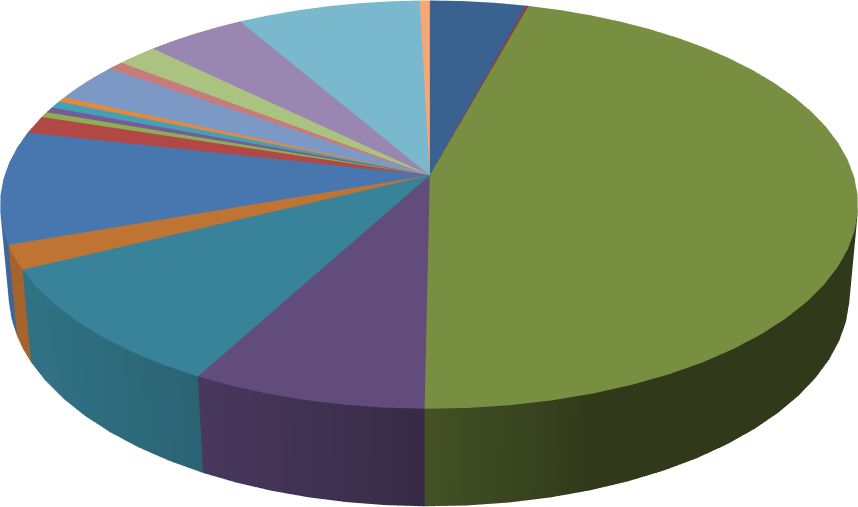 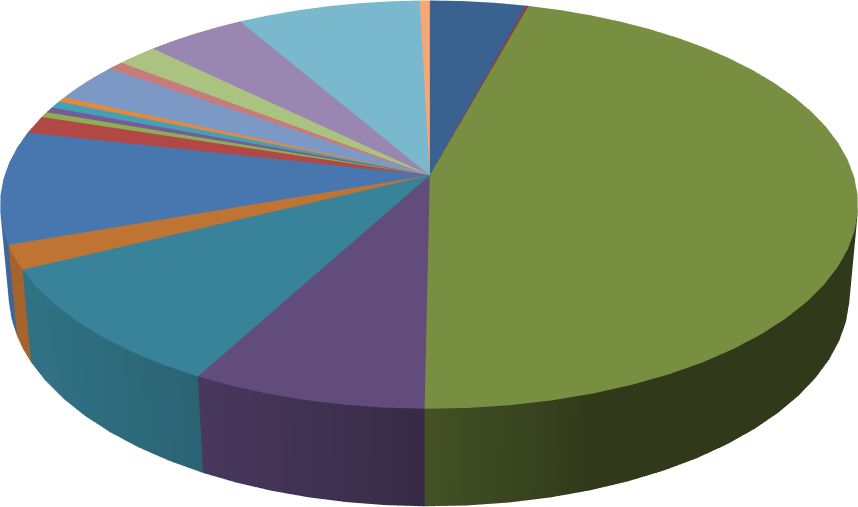 Grafikon 4. Udjeli po programima upravnog odjelaJAVNA VATROGASNA POSTROJBA POŽEŠKO-SLAVONSKE ŽUPANIJEProgram 2000 – Poslovanje javne vatrogasne postrojbe Požeško-slavonske županijeOpis i cilj programa: Cilj programa je osiguranje redovnog funkcioniranja Javne vatrogasne postrojbe Požeško-slavonske županije i što veće kvalitete protupožarne zaštite. Sredstvima planiranim i utrošenim ovim programom omogućeno je Javnoj vatrogasnoj postrojbi Požeško- slavonske županije obavljanje osnovne djelatnosti gašenja požara, spašavanja ljudi i imovine ugroženih požarom ili drugim nesrećama. Programi obuhvaćaju aktivnosti kojima se izvršavaju rashodi za zaposlene i materijalni rashodi, a obuhvaćaju financiranje decentraliziranih funkcija vatrogastva. Javna vatrogasna postrojba ima zaposleno 20 vatrogasaca koji djelatnost obavljaju u gradovima Pleternici (6), Kutjevu (2), Pakracu (3) i Lipiku (2) te općinama Jakšić (1), Kaptol (1), Velika (2), Brestovac (2) i Čaglin (1). Aktivnosti i projekti u okviru programa su:Poslovanje Javne vatrogasne postrojbe Požeško-slavonske županijePoslovanje Javne vatrogasne postrojbe Požeško-slavonske županije – 2.565.000,00 – plaće, ostali rashodi za zaposlene, doprinosi na plaće, naknade troškova zaposlenima, rashodi za materijal i energiju, rashodi za usluge, ostali nespomenuti rashodi poslovanja, ostali financijski rashodiRashodi se odnose na rad Javne vatrogasne postrojbe.HRVATSKA KNJIŽNICA I ČITAONICA PLETERNICAProgram 3000 – Poslovanje Hrvatske knjižnice i čitaonice PleternicaOpis i cilj programa: U skladu sa Statutom djelatnost Hrvatske knjižnice i čitaonice je: nabava, stručna obrada, čuvanje i zaštita knjižnične građe, te zaštita knjižnične građe koja je kulturno dobro, izrada i objavljivanje biltena, kataloga, bibliografija i drugih informacijskih pomagala, sudjelovanje u izradi skupnih kataloga i baza podataka, omogućavanje pristupačnosti knjižnične građe i informacija korisnicima prema njihovim potrebama i zahtjevima, osiguravanje korištenja i posudbe knjižnične građe te protok informacija, poticanje i pomoć korisnicima Knjižnice pri izboru i korištenju knjižnične građe, informacijskih pomagala i izvora, vođenje dokumentacije o građi i korisnicima. Cilj programa je zadovoljenje kulturnih potreba stanovnika grada Pleternice, uz povećanje standarda usluge na području knjižnične djelatnosti. Aktivnosti i projekti u okviru programa su:Obavljanje redovne djelatnosti Hrvatske knjižnice i čitaonice PleternicaNabava knjigaNabava opremeObavljanje redovne djelatnosti Hrvatske knjižnice i čitaonice Pleternica – 880.000,00 – plaće, ostali rashodi za zaposlene, doprinosi na plaće, naknade troškova zaposlenima, rashodi za materijal i energiju, rashodi za usluge, ostali nespomenuti rashodi poslovanja, ostali financijski rashodi.Rashodi se odnose na redovan rad Hrvatske knjižnice i čitaonice Pleternica, izdatke za zaposlene, troškove energije, održavanja zgrade knjižnice i sl.Nabava knjiga – 75.000,00 – knjige, umjetnička djela i ostale izložbene vrijednostiRashodi se odnose na nabavu knjiga za knjižnicu.Nabava opreme – 10.000,00 – postrojenja i opremaRashodi se odnose na nabavu opreme za rad Hrvatske knjižnice i čitaonice Pleternica.DJEČJI VRTIĆ TRATINČICAProgram 4000 – Poslovanje Dječjeg vrtića TratinčicaOpis i cilj programa: U okviru ovog programa osiguravaju se financijska sredstva kojima se omogućuje ostvarivanje predškolske djelatnosti Dječjeg vrtića Pleternica te provedba programa i projekata vezanih za odgoj i obrazovanje. Aktivnosti i projekti u okviru programa su:Redovna djelatnost dječjeg vrtićaPredškolaNabava opremeRedovna djelatnost Dječjeg vrtića Tratinčica – 3.828.000,00 – plaće, ostali rashodi za zaposlene, doprinosi na plaće, naknade troškova zaposlenima, rashodi za materijal i energiju, rashodi za usluge, ostali nespomenuti rashodi poslovanja, ostali financijski rashodiRashodi se odnose na redovan rad dječjeg vrtića, plaće i naknade za zaposlene, potrošnju energenata, održavanje, namirnice za prehranu djecu i sl.Predškola – 302.500,00 – plaće, ostali rashodi za zaposlene, doprinosi na plaće, naknade troškova zaposlenima, rashodi za materijal i energiju, rashodi za uslugeRashodi se odnose na provedbu programa predškole.Nabave opreme – 50.000,00 – opremaRashodi se odnose na troškove nabave opreme za vrtić.JAVNA USTANOVA PLETERNICAProgram 5000 – Poslovanje javne ustanove PleternicaOpis i cilj programa: U okviru ovog programa osiguravaju se financijska sredstva kojima se omogućuje ostvarivanje djelatnosti Javne ustanove Pleternica te provedba programa i projekata vezanih za istu. Aktivnosti i projekti u okviru programa su:Poslovanje Javne ustanove PleternicaInterpretacijski centar Muzej bećarcaPoslovanje Javne ustanove Pleternica – 93.000,00 –rashodi za materijal i energiju, rashodi za usluge, naknade troškova osobama izvan radnog odnosa, ostali nespomenuti rashodi poslovanja, ostali financijski rashodiJavna ustanova Pleternica je novoosnovana ustanova čija je djelatnost upravljanje budućim Interpretacijskim centrom Muzej bećarca te organizacijom programa i aktivnosti iz djelokruga centara za posjetitelje. U okviru ove aktivnosti financiraju se rashodi za ostvarivanje programa Javne ustanove Pleternica.Interpretacijski centar – Muzej bećarca – plaće, ostali rashodi za zaposlene, doprinosi na plaće, naknade troškova zaposlenima, rashodi za materijal i energijuRashodi se odnose na provedbu EU projekta „Svijet graševine“ kojemu je nositelj Grad Pakrac, a partneri Grad Pleternica, Požeško-slavonska županija, Turistička zajednica Požeško- slavonske županije, Muzej Grada Pakraca i Gradska knjižnica Pakrac. U okviru projekta planira se uspostava rada Interpretacijskog centra Muzej bećarca, a navedeni rashodi odnose se na plaće zaposlenih na projektu, obvezne doprinose na plaću te materijalne rashode vezane na provedbu projekta.Pleternica, prosinac 2020.Plan Proračuna Grada Pleterniceza 2021. godinu - obrazloženjePlan 2021.Projekcija2022.Projekcija2023.Račun prihoda i rashodaPrihodi poslovanja65.473.371,2062.524.257,2062.524.257,20Prihodi od prodaje nefinancijske imovine500.000,00500.000,00500.000,00UKUPNO PRIHODI:65.973.371,2063.024.257,2063.024.257,20Rashodi poslovanja29.725.714,0028.516.800,0028.516.800,00Rashodi za nabavu nefinancijske imovine36.247.657,2034.507.457,2034.507.457,20UKUPNO RASHODI:65.973.371,2063.024.257,2063.024.257,20RAZLIKA VIŠAK/MANJAK0,000,000,00Raspoloživa	sredstva	iz	prethodnih godinaUkupan donos viška/manjka iz prethodnih godina0,000,000,00Dio koji će se rasporediti/pokriti u razdoblju0,000,000,00Račun financiranjaPrimici od financijske imovine i zaduživanja0,000,000,00Izdaci za financijsku imovinu i otplate zajmova0,000,000,00NETO FINANCIRANJE0,000,000,00VIŠAK/MANJAK + NETO FINANCIRANJE + RASPOLOŽIVA	SREDSTVA	IZ PRETHODNIH GODINA0,000,000,00OpisPlan 2021.Projekcija2022.Projekcija2023.Prihodi poslovanjaPrihodi od porezaPorez i prirez na dohodak27.370.000,0026.800.000,0026.345.247,2026.345.247,20Porez na imovinu500.000,00Porez na robu i usluge70.000,00Pomoći iz inozemstva i od subjekata unutaropćeg proračunaPomoći proračunu iz drugih proračuna33.020.871,202.668.366,8031.096.510,0031.096.510,00Pomoći od izvanproračunskih korisnika801.300,00Pomoći izravnanja za decentralizirane funkcije2.097.000,00Pomoći proračunskim korisnicima iz proračunakoji im nije nadležan559.500,00Pomoći iz   državnog   proračuna   temeljemprijenosa EU sredstavaPrihodi od imovine26.894.704,40940.000,00940.000,00940.000,00Prihodi od financijske imovine5.000,00Prihodi od nefinancijske imovinePrihodi	od	upravnih	i	administrativnih pristojbi, pristojbi po posebnim propisima inaknada935.000,003.975.500,003.975.500,003.975.500,00Upravne i administrativne pristojbe20.000,00Prihodi po posebnim propisima2.355.000,00Komunalni doprinosi i naknade1.600.000,00Prihodi od   prodaje   proizvoda   i   roba   tepruženih usluga i prihodi od donacija167.000,00167.000,00167.000,00Prihodi od prodaje proizvoda i robe te pruženihusluga167.000,00Prihodi od prodaje nefinancijske imovinePrihodi od prodaje neproizvedene dugotrajneimovine470.000,00470.000,00470.000,00Prihodi od   prodaje   materijalne   imovine   –prirodnih bogatstava470.000,00Prihodi od prodaje proizvedene dugotrajneimovine30.000,0030.000,0030.000,00Prihodi od prodaje građevinskih objekata30.000,00Primici	od	financijske	imovine	i zaduživanjaPrimljeni krediti od kreditnih institucija i ostalih financijskih institucija u javnom sektoru0,000,000,00Naziv projektaIznosInterpretacijski centar Terra Panonica472.514,40Muzej bećarca18.370.200,00Društveni dom Zarilac198.500,00Poučna staza Starac744.000,00Poučna staza Brodski Drenovac430.200,00E-inkubator3.018.780,00DVD Sesvete241.000,00DVD Sulkovci25.500,00DVD Buk25.500,00Zaželi i ostvari II2.058.000,00Putujući dnevni boravak687.800,00Javna ustanova Pleternica – Muzej bećarca622.710,00OpisPlan proračuna2021.Projekcija2022.Projekcija 2023.Rashodi poslovanjaRashodi za zaposlene8.864.500,008.829.500,008.829.500,00Plaće7.353.300,00Ostali rashodi za zaposlene287.500,00Doprinosi na plaće1.223.700,00Materijalni rashodi10.829.100,0010.266.400,0010.266.400,00Naknade troškova zaposlenima363.000,00Rashodi za materijal i energiju2.639.100,00Rashodi za usluge7.106.000,00Naknade troškova osobama izvan radnogodnosa23.500,00Ostali nespomenuti rashodi poslovanja697.500,00Financijski rashodi65.000,0065.000,0065.000,00Ostali financijski rashodi65.000,00Subvencije1.400.000,001.400.000,001.400.000,00Subvencije trgovačkim društvima u javnomsektoru100.000,00Subvencije	trgovačkim	društvima,zadrugama, poljoprivrednicima i obrtnicimaizvan javnog sektora1.300.000,00Pomoći dane u inozemstvo i unutar općegproračuna371.214,00150.000,00150.000,00Pomoći unutar općeg proračuna150.000,00Pomoći temeljem prijenosa EU sredstava221.414,00Naknade građanima   i   kućanstvima   natemelju osiguranja i druge naknade1.300.000,001.300.000,001.300.000,00Ostale naknade građanima i kućanstvima izproračuna1.300.000,00Ostali rashodiTekuće donacije Kapitalne donacije Kapitalne pomoći6.895.900,003.565.900,002.230.000,001.100.000,006.505.900,006.505.900,00Rashodi	za	nabavu	nefinancijske imovineRashodi	za	nabavu	neproizvedenedugotrajne imovine610.000,00610.000,00610.000,00Materijalna imovina – prirodna bogatstva600.000,00Nematerijalna imovina10.000,00Rashodi za nabavu proizvedene dugotrajneimovine35.137.657,2033.397.457,2033.397.457,20Građevinski objekti19.750.200,00Postrojenja i oprema14.942.457,20100.000,00Prijevozna sredstva325.000,00Knjige, umjetnička djela i ostale izložbenevrijednosti75.000,00Nematerijalna proizvedena imovina45.000,00Rashodi	za	dodatna	ulaganja	nanefinancijskoj imovini500.000,00500.000,00500.000,00Izdaci za financijsku imovinu i otplate zajmovaIzdaci	za	otplatu	glavnice	primljenih kredita i zajmova0,000,000,00Rashodi za zaposlenePlanproračuna 2021.Projekcija 2022.Projekcija 2023.Gradska uprava Pleternica – jedinstveni upravniodjel658.400,00658.400,00658.400,00Gradska uprava Pleternica – jedinstveni upravniodjel – projekt Terra Panonica35.000,000,000,00Gradska uprava Pleternica – jedinstveni upravniodjel – projekt Muzej bećarca212.000,00212.000,00212.000,00Projekt Zaželi i ostvari II1.443.000,001.443.000,001.443.000,00Program javnih radova291.300,00291.300,00291.300,00Javna vatrogasna postrojba Požeško-slavonskežupanije2.212.000,002.212.000,002.212.000,00Hrvatska knjižnica i čitaonica Pleternica419.300,00419.300,00419.300,00Dječji vrtić Tratinčica – predškola107.500,00107.500,00107.500,00Dječji vrtić Tratinčica – redovna djelatnost2.871.000,002.871.000,002.871.000,00Javna ustanova Pleternica – projekt Muzej bećarca615.000,00615.000,00615.000,00OpisPlan 2021.Projekcija2022.Projekcija 2023.Opće službe grada – upravni odjelOpće službe grada – upravni odjelOpće službe grada – upravni odjelOpće službe grada – upravni odjelRashodi i izdaci57.521.971,2054.572.857,2054.572.857,20Javna vatrogasna postrojba Požeško- slavonske županijeJavna vatrogasna postrojba Požeško- slavonske županijeJavna vatrogasna postrojba Požeško- slavonske županijeJavna vatrogasna postrojba Požeško- slavonske županijeRashodi i izdaci2.565.000,002.565.000,002.565.000,00Hrvatska knjižnica i čitaonicaHrvatska knjižnica i čitaonicaHrvatska knjižnica i čitaonicaHrvatska knjižnica i čitaonicaRashodi i izdaci880.300,00880.300,00880.300,00Dječji vrtić TratinčicaRashodi i izdaci4.180.500,004.180.500,004.180.500,00Javna ustanova PleternicaRashodi i izdaci825.600,00825.600,00825.600,00